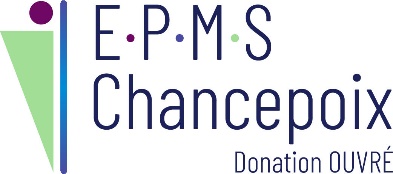 Domaine fonctionnel : 	 Grade :			Catégorie :		 Statut : 			  -   Poste à pourvoir 	LOCALISATION ADMINISTRATIVE ET GEOGRAPHIQUELiaison hiérarchique : 			Liaisons fonctionnelles:               Professionnels du secteur thérapeutique, coordonnateurs de parcoursPôle : 				Adresse : Site principal : E.P.M.S. DE CHANCEPOIX  - 77570 CHATEAU LANDONS.E.S.S.A.D. – 77140 ST PIERRE LES NEMOURS Intervention possible sur tout le territoire de Nemours et déplacements hors département possibles.CONTEXTE / DESCRIPTION DE LA STRUCTUREPrésentation de la structure :L’établissement public médico-social (E.P.M.S.) de Chancepoix est une structure qui propose des parcours d’accompagnement à des élèves de 0 à 20 ans porteurs de troubles du neurodéveloppement (T.N.D.). Sur une année scolaire, l’E.P.M.S. accompagne au minimum 160 élèves sur des durées variables. L’établissement a été co-lauréat de Seine-et-Marne d’un appel à projet en février 2019 organisé par l’Agence régionale de santé Ile-de-France (A.R.S.) qui l’engage dans une refonte de ses orientations et de son fonctionnement entre 2020 et 2024.En particulier, l’E.P.M.S. Chancepoix se structure progressivement en « plateforme d’interventions médico-éducatives » : ce changement implique des accompagnements médico-éducatifs en premier lieu dans les écoles et autres lieux extrascolaires plutôt que dans l’institution spécialisée, des pratiques de coordination nouvelles avec les partenaires externes, une collaboration rapprochée avec les familles des élèves.L’EPMS de Chancepoix recrute un psychologue qui occupera les missions suivantes : -50 % dans la coordination thérapeutique-50 % pour les accompagnements psychologiquesDESCRIPTION DU POSTEDéfinition synthétique du poste :Etablir, organiser et gérer des liens permettant l'optimisation de la prise en charge thérapeutique d'une personne dans un parcours de soins.Coordonner la réalisation d'une démarche pluridisciplinaire selon le projet de soins établi.Activités principales :-Organiser le recueil des informations liées au parcours de soins lors de l’admission, définir les évaluations paramédicales et les éléments de diagnostics complémentaires nécessaires à l’accompagnement médico-éducatif.-Informer et orienter les familles sur les modalités d’accès aux éléments diagnostics complémentaires et sur les résultats d’évaluations. -Evaluer les besoins thérapeutiques et valider les prestations de rééducation nécessaires après évaluation/réévaluation (nature et fréquence), en lien avec les professionnels thérapeutiques de l’E.P.M.S. Chancepoix-Co-construction, suivi et adaptation du projet de soins de l’élève-Conception et réalisation d'outils et/ou de méthodes (suivi d’activité)-Coordination des interlocuteurs internes et externes sur le territoire de santé (établissements de santé, libéraux, réseaux, associations)-Renseignement et mise à jour des données médicales, cliniques, psycho-socioculturelles dans le dossier élève-Information sur l'offre de soins du territoire, conseil et orientation des familles-Conseil dans le domaine juridique et sur l’éthique des pratiques de soins-Accueil, information et formation des nouveaux personnels, des stagiaires et des professionnels de santéSpécificités du poste :Evaluer la qualité des soins Conduire le projet de pôle thérapeutiqueCOMPETENCES SPECIFIQUESPROFIL PROFESSIONNEL RECHERCHÉCONDITIONS D’EXERCICERémunération :Selon grille indiciaire F.P.H. Conditions de travail : Forfait jour9 semaines de congés par an (C.A. et R.T.T.) suite à la fermeture de l’établissementAvantage du comité de gestion des œuvres sociales (billetterie, tarifs préférentiels, chèques vacances, offres de séjours,…)Formation continueMoyens logistiques :Mise à disposition des véhicules de l’établissement pour tout déplacement professionnel.Moyens informatiques et de communicationS : Sensibilisation                                                                   A : ApplicationM : Maîtrise                                                                            E : ExpertiseConnaissances :M : Bureautique, technologie information et communicationE : Conduite de projetM : Droit de la santé dans son domaine d’activitéS : Economie de la santéM : Ethique et déontologie professionnelleE : Méthodologie d’analyse des situationsE : Négociation : méthodes et techniquesE : Réseaux sanitaires, sociaux et médico-sociauxM : Risques et vigilancesE : Santé, psychologieConnaissances opérationnelles (savoir-faire) :Analyser, évaluer la situation médicale, clinique et psycho-sociale d'une personneAnalyser, synthétiser des informations permettant la prise en charge de la personne soignée et la continuité des soinsArgumenter et convaincre avec un ou plusieurs interlocuteurs (interne et externe)Concevoir, formaliser des procédures, des protocoles et des fiches de conseilConseiller l’élève et son entourage dans le cadre du projet de soin de l’élèveConstruire / adapter des outils / méthodes de travailRecueillir et synthétiser les bilans pour avoir un diagnostic global de l’élèveEvaluer la prise en charge du parcours de soinsIdentifier / analyser des situations d'urgence et définir des actionsTravailler en équipe pluridisciplinaire / en réseauCompétences comportementales (savoir-être) :Bon relationnelFlexibilitéSens de l’organisationPermis B exigéPoste ouvert : contractuel ou titulaireNiveau de formation : Master 2 et expérience en santéNeuropsychologue, psychologue.Expérience souhaitée : Expérience dans le champ de la santé et/ou du médico-éducatif